Contexte professionnelVous travaillez pour la société Cadrien qui commercialise des encadrements pour tableaux.Travail à faireAnalysez ces documents puis les enregistrez dans le journal des ventes de la société Cadrien.Saisissez ces factures dans votre PGI (si vous avez créé la société dans un PGI ou une application métier).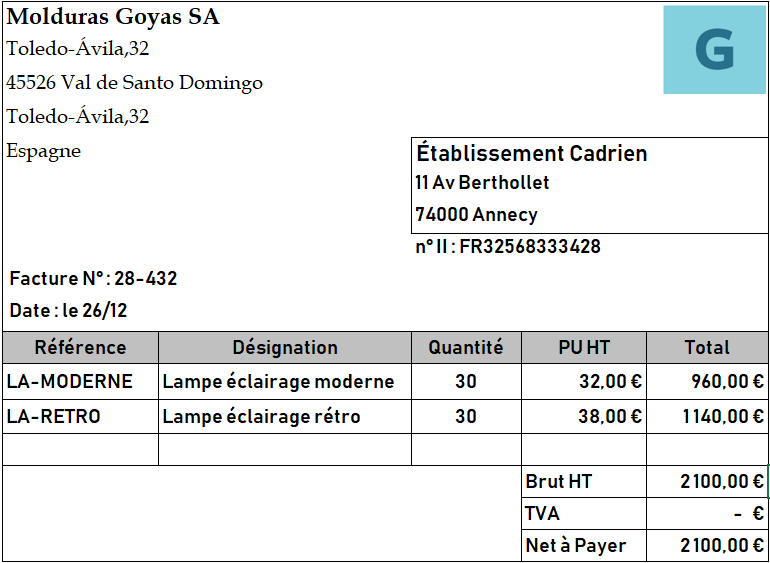 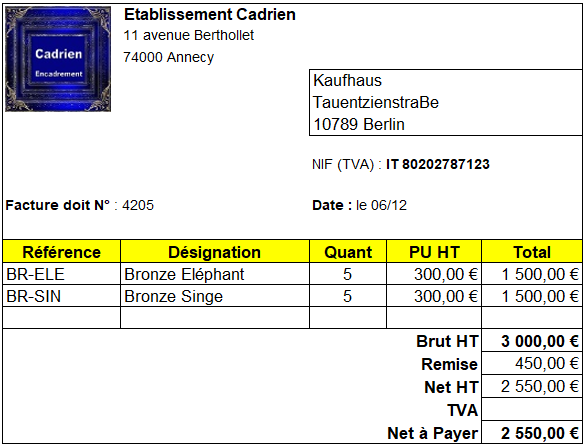 Mission 5 - Enregistrer des factures intracommunautairesNiveau 2Mission 5 - Enregistrer des factures intracommunautairesNiveau 2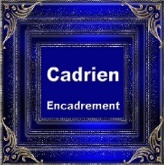 Durée : 30’ou 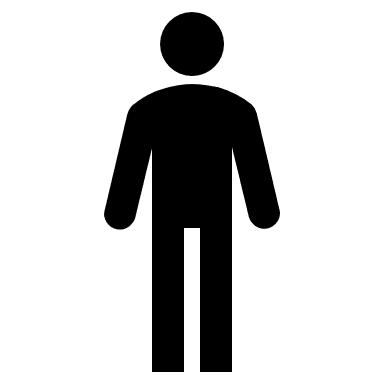 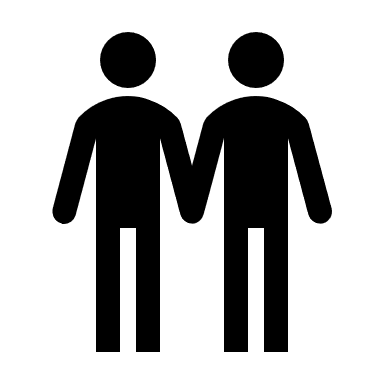 SourceDatesN° compteLibellésDébitCrédit